Рисование "Украсим кукле Маше платье".Цель: закрепить умение детей пользоваться кистью.Задачи:• Формировать умение детей правильно держать кисть и рисовать ею;• Умение детей рисовать прямые линии;• Точки путём примакивания;• Закрепить основные цвета;• Развивать эстетическое восприятие;Материалы: силуэт белого платья (кисточка, гуашь, салфетки, непроливайки с водой, подставка для кисточки. Образец готового украшенного платья).Красивые наряды.Ход:Посмотри, какая наша кукла Маша сегодня грустная. Она собирается на день рождение к Мишке, а у нее нет красивого платья. Давай ей поможем и нарисуем для нее красивое платье.Мы разукрасим белое платье с помощью красок, нарисуем красивый узор.Посмотри, какое красивое украшенное платье (по всему платью располагаются разноцветные полоски и точечки) .- Возьми в руки кисточку (берём кисть тремя пальцами за юбочку) .Сначала обмакиваем кисточку в воду, затем опускаем кисть в краску и рисуем на платье разноцветные полоски. Потом опускаем кисточку в воду и моем, выбираем другой цвет краски и рисуем точки на рукавах.Маша, посмотри, какое нарядное платье для тебя разукрасил (а)____ .Маше платье очень нравится! Теперь она сможет пойти на день рождение к Мишке.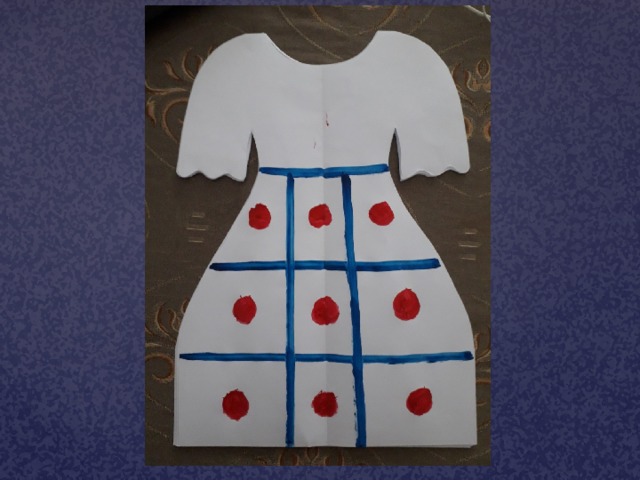 